Лектор УКРАЇНСЬКИЙ ДЕРЖАВНИЙ УНІВЕРСИТЕТ НАУКИ І ТЕХНОЛОГІЙ УКРАЇНСЬКИЙ ДЕРЖАВНИЙ УНІВЕРСИТЕТ НАУКИ І ТЕХНОЛОГІЙ 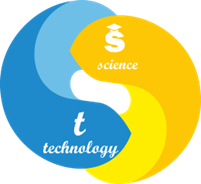 СИЛАБУС « Основи організації індустрії дозвілля »Статус дисципліниосновнаКод та назва спеціальності та спеціалізації (за наявності)242 «Туризм»Назва освітньої програмиТуризмОсвітній ступіньМагістрОбсяг дисципліни (кредитів ЄКТС)4Терміни вивчення дисципліни1 семестрНазва кафедри, яка викладає дисципліну, абревіатурне позначенняЕММова викладанняукраїнська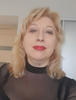 Доктор економічних наук, професорЧаркіна Тетяна Юріївна t.u.charkina@ust.edu.uahttps://diit.edu.ua/faculty/emt/kafedra/etmt/sostav/personal_page/422 https://lider.ust.edu.ua/course/view.php?id=2135м. Дніпро, Лазаряна, 2, 4 поверх, ауд.4206.Передумови вивчення дисципліниПерелік дисциплін, які потрібні для вивчення дисципліни «Основи організації індустрії дозвілля»:ОК6 Аналіз та оцінка потенціалу туристичних територій.Дисципліни, вивчення яких спирається на дисципліну «Основи організації індустрії дозвілля»:ОК2 Методологія та організація наукових дослідженьОК7 Організація обслуговування туристів у готелях Мета навчальної дисципліниМетою викладання навчальної дисципліни  «Основи організації індустрії дозвілля» є: формування знань про організацію дозвілля в туризмі, про життєдіяльність, відносини й організацію людей у сфері вільного часу, про розвиток соціальної активності і творчого потенціалу особистості, організації різноманітних форм дозвілля і відпочинку, створення умов повної самореалізації особистості в сфері дозвілля та досягнення компетентностей, зазначених в освітньо-професійний програмі.Очікувані результати навчанняРН1. Спеціалізовані концептуальні знання, що включають сучасні наукові здобутки, критичне осмислення проблем у сфері туризму та рекреації і на межі галузей знань.РН2. Спеціалізовані уміння/навички розв’язання проблем, необхідні для проведення досліджень та/або провадження інноваційної діяльності з метою розвитку нових знань та процедур у сфері туризму і рекреації.РН3. Застосовувати сучасні цифрові технології, методи та інструменти дослідницької та інноваційної діяльності для розв’язання складних задач у сфері туризму та рекреації. РН5. Здійснювати комплексний аналіз і оцінювання функціонування туристичного ринку різних ієрархічних рівнів, прогнозувати тенденції його розвитку.РН6. Аналізувати та оцінювати діяльність суб’єктів туристичного ринку, планувати результати їх стратегічного розвитку.РН10. Приймати ефективні рішення у сфері туризму та рекреації щодо розв’язання широкого кола проблем, зокрема безпеки і якості туристичного обслуговування. РН11. Вільно спілкуватися державною та іноземною мовами усно і письмово для обговорення професійних проблем, презентації результатів досліджень та проєктів у сфері туризму і рекреації.Зміст дисципліниЛекція 1. Теоретичні основи організації індустрії дозвілля  в туризмі Лекція 2. Управління анімаційною діяльністю Лекція 3. Організація анімаційних послуг у готелях та туристичних комплексах Лекція 4. Специфіка вербальної анімації Лекція 5. Організація ігрової та спортивної анімації.Лекція 6. Музична та танцювальна анімація Лекція 7. Організація анімаційних шоу.Лекція 8. Свято як основа комплексної анімації. Карнавальна анімація Контрольні заходи та критерії оцінювання  Досягнення вищих оцінок за шкалою ЄКТС базується на досягнутих нижчих.Види діагностування результатів навчанняСпівставлення шкал оцінюванняПолітика викладанняДо здачі ПК1, ПК2 та тестування допускаються усі студенти, які виконали відповідні роботи. Студенти, які під час будь-якого методу оцінювання порушують принципи академічної доброчесності, тобто: обманюють – видають звіт практичної роботи або розрахунково-графічну роботу, які виконані третіми особами, як власний, несуть відповідальністьНавчально-методичне забезпеченняРекомендована літератураОрганізація анімаційних послуг в туризмі : навч. посібник / О. М. Кравець, С. І. Байлик ; Харків. нац. ун-т міськ. госп-ва ім. О. М. Бекетова. – 2-ге вид., перероб. і доп. – Харків : ХНУМГ ім. О. М. Бекетова, 2017. – 335 с. Організація анімаційних послуг : навчальний посібник / Кукліна Т.С., Віндюк А.В., Булатов С.В. – Запоріжжя : Національний університет «Запорізька політехніка», 2022. – 279 с.Оздоровчий туризм : навч. посібник для студентів денної форми навчання / Є.Є. Павленко, Г.С. Ільницька, В.О. Павленко. – Х. : НФаУ. 2021. – 114 с.Паскаль О.В. Система культурно-дозвіллєвої роботи: навч. посіб. 2-ге вид., перероб. та доп. Одеса : Університет Ушинського, 2022. 146 с.Дослідження дозвілля і культурних потреб міської молоді в Україні https://cedos.org.ua/wpcontent/uploads/doslidzhennya_dozvillya_i_kulturnyh_potreb_miskoi%CC%88_molodi_v_ukrai%CC%88ni.pdfЕкстремальний туризм. http://referat-ok.com.ua/work/ekstremalnij-turizm-2/Чаркіна Т. Ю., Задоя В. О., Пікуліна О. В. Сучасні форми організації індустрії дозвілля. Review of Transport Economics and Management. 2022. Вип. 8 (24). С. 39–45. DOI: 10.15802/rtem2022/276986.Мальська М. П., Грицишин А. Т., Білоус С. В., Топорницька М. Я. Фестивальний туризм: теорія та практика: навч. посібник / М. П. Мальська, А. Т. Грицишин, С. В. Білоус, М. Я. Топорницька. Київ : Видавець ФОП Піча Ю. В., 2022. 232 с.Основи організації індустрії дозвілля : методичні рекомендації до практичних занять / уклад. Т. Ю. Чаркіна, В. О. Задоя; Укр. держ. ун-т науки і технологій. – Дніпро : УДУНТ, 2023. – 39 с.Інформаційні ресурсиОфіційний сайт UNCTAD. URL: http://www.unctad.org Офіційний сайт ЮНВТО. URL: www.world-tourism.org Офіційний сайт Державної служби туризму та курортів. URL: www.tourism.gov.ua Держкомстат України. URL: www.ukrstat.gov.ua  Все про туризм. Освітній туристичний портал. URL: https://tourlib.net/ua/ Чаркіна Т.Ю. Дистанційний курс. https://lider.ust.edu.ua/course/view.php?id=2135.Бібліотека університету та її депозитарій (https://library.diit.edu.ua/uk/catalog, https://library.diit.edu.ua/uk/catalog?category=books-and-other